Colorado SILC Meeting Minutes                         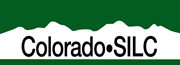 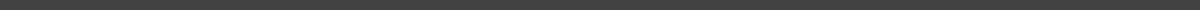 Meeting Date & Time: November 17, 2021Meeting Location: Zoom MINUTESCall to Order	10:04Welcome and HousekeepingT. Smith welcomed everyone and introduced Peter Pike. P. Pike went over the zoom features. P. Pike also explained the current process of meeting virtually as requested by Boards and Commissions of their Councils as well as the preference of the Executive Director of Colorado Department of Labor and Employment, Joe Barella.Approval of AgendaM. Mason made a motion to approve the agenda. S. Nichols seconded. Motion passed unanimously.Approval of September MinutesM. Mason made a motion to pass September minutes. C. McManis seconded. Motion passed unaimouslyStatewide Independent Living Council (SILC) UpdatesPending membership approvalsWe have one (1) pending member, Steven Fresco. Mr. Fresco is an education and an attorney who has a lot of knowledge regarding non-profits. Mr. Fresco has been interviewed.Executive Coordinator positionProcurement is short-staff so there is a delay. They are in process of hiring in that department.Financial ReportWill be later in the meeting.BankWe need to update banking individuals as chair has changed and we are not sure that has occurred back to Chris Roe. Will need to remove J. LaBelle and Chris Roe (if not already removed) and add T. Smith and M. MasonJ. LaBelle moved that she and Chris Roe be removed and the current chair, T. Smith, and current Treasurer, M. Mason be added. D. Nichols seconded. Motion passed unanimouslyAppointment of Vice-ChairC. McManis is interested but wants to review job description before making a decision.No appointment at this time, tabled.SILC Congress discussion (added to agenda)We typically send four (4) individuals that have SILC business in attending. T. Smith inquired as to who was interested. C. McManis, T. Smith, M. Mason and C. Morgan expressed interest. T. Smith added that additional interested individuals should let him know.Partner UpdatesState Rehabilitation Council (SRC) - Joan LaBelleLearning a lot about what the SRC does. Very interesting. They have several committees and some of the CILS might be interested in serving on, in particular the Employment First Committee and the Consumer Satisfaction Committee.The Consumer Satisfaction Committee is wrapping up their second annual survey results that went out to participants of Division of Vocational Rehabilitation (DVR) services. It did not include vendors.Division of Vocational Rehabilitation (DVR)/Designated State Entity (DSE) - Peter Pike, Sarah HansenDVR: The big overview is want to work with all stakeholders on plans being done by DVR (contractors, other vendors, etc).The Chief Financial Officer (CFO) has resigned for a new position and starting in January will be posting for a new CFO.There are many open positions for DVR Counselors.DSE: Contracts with all nine (9) Centers for Independent Living. Serves as the fiscal sponsor of the SILC providing also some administrative support, but also financial oversight.Gave a breakdown of the Part B federal contract award as well as an overview of SEEKS.Ruby Gonzales accepted another position within CDLE and there are interviews Friday and Monday for her position within the Office of Independent Living Services.HealthCare Policy and Finance (added to the agenda) – MattM. Bohanan is the Access Unit Manager. This fall there will be a $5M Money Follows the Person grant to use to access services, not just transitions. There will be more to come on this endeavor, however, the recommendations are for capacity building and innovation.SILC Committee Training (see PowerPoint for committee descriptions and list of committees and responsibilities)LUNCH BREAKPublic CommentEvan Shockley spoke and thanked the SILC for the commitment to the Youth Leadership Forum and its support. Mr. Shockley did express concern that YLF planning has not yet started. There is a lot of pre-planning that needs to happen for a solid event.Committee UpdatesExecutive Committee – Ty SmithMet the month prior to the November meeting in order to plan the meeting and make any motion recommendations for business.Statewide Plan for Independent Living – No ChairNo MeetingHuman Resources – Ty SmithLooking at policy development and is keeping on their radar Social Security Reform Act.Finance – Martha MasonNot spent much on member development, budget $33K on meetings and the SILC retreat. Not spending as much for the meetings as planned except for interpreters. The retreat we spent on the facilitator and an in-person retreat for the SILC and the Association of Colorado Centers for Independent Living Retreat (travel, hotel, per diem). Have not spent on SPIL activities or as much in Operations since we don’t have an Executive Coordinator. Per diem was brought up as some CILs invoice the SILC and receive the entire per diem, not the rate that the state has per that policy. This creates an inequitable per diem.Motion was made by M. Mason to reimburse per diem at the same state rate regardless of an outside invoice from a CIL or other party. Seconded by S. Nichols. Motion passed unanimouslyDiscussion on allowing Atlantis Community to invoice for the $500 that would have been spent on the Meet and Greet as it was through no fault of their own that the SILC went virtual at the last minute and they should not be penalized.Discussion on a Technical Assistance (TA) request of up to $4500 for the CILs to purchase the updated version of the University of Montana’s Healthy Communities peer group program. This would be purchased by the SILC in its entirety, but come out to $500 per CIL to participate. It would also allow the SILC to add individuals to the facilitator training program as each CIL could have up to five (5) individuals on their accounts, allowing for the SILC to have the training as well (with first choice going to the CILS). This requires a budget revision.Motion made by S. Nichols to approve this TA request and budget revision. Seconded by C. Morgan. Motion passed unanimously.Public Policy – Ty SmithNo Meeting, but needs a new chairMembership – Charlotte MorganBeyond recruitment trying to come under compliance with the by-laws. T. Smith has been doing a fabulous job getting new members.Talked about the new person who reached out to them.Motion made by C. Morgan to vote on Dr. Stephen Fusco. Seconded by M. Mason.Discussion prior to vote: Dr. Fusco is not a person with a disability, but does serve on other councils and committees. Since he has not attended a meeting per policy and procedure, motion was amended to postpone vote until he attends a meeting.Youth Committee – No Chair, needs an appointmentS. Nichols is considering chairing as well as C. McManis, although C. McManis stated that since she is considering Vice-Chair, may not have time.CIL UpdatesAtlantisHas a hybrid with some staff in office and remote, vaccine work, groups with schools, pilot program of doing transitions in a different way, behavioral health is a top 5 concern and focus.SouthWest Center for IndependenceExciting things—SW Rides is doing well, received award from CASTA for excellence, trouble with OIB grant and thinking about not continuing with it, Nursing Home Transitions is still happening.NorthWest Colorado Center for IndependenceTransportation program is making inroads with partnerships with Disabled Resource Services and Center for Independence, has a CDOT contract between NWCCI, CDOT and Rocky Mountain Health Plans, but no drivers (3 open positions, COVID wearing on people, but everyone staying true to mission.Center Toward Self RelianceGearing up for 30th anniversary events in four (4) cities, holding youth groups, and excited to be hiring someone.Closing thoughts and adjournT. Smith thanked everyone for coming.T. Smith made a motion to adjourn. S. Nichols seconded. Motion passed unanimously.SILC Members in Attendance:Guests in Attendance:Guest Contact Information:*Ty Smith, ChairSarah Hansensarah.hansen@state.co.us*Martha Mason, TreasurerPeter Pikepeter.pike@state.co.us*Joan LaBelle, SecretaryRay Jarman*Staci Nichols Susan *Charlotte Morgan Candie Burnham*Cat McManisLinda TaylorSusan DameronIan EngleMatt BohananDave SwinehartLouise WilsonBrian ClymerLiz PierceVicki MirowskiDenise MeyerEvan ShockleyAbsent:Excused: